Эл. почта: exr@nt-rt.ruОпросный лист высылать: gri@nt-rt.ruОПРОСНЫЙ ЛИСТ ДЛЯ ЗАКАЗА ГИДРОЦИЛИНДРОВЭл. почта: exr@nt-rt.ruОпросный лист высылать: gri@nt-rt.ru1. Заказчик:1. Заказчик:1. Заказчик:1. Заказчик:1. Заказчик:1. Заказчик:1. Заказчик:1. Заказчик:1. Заказчик:1. Заказчик:1. Заказчик:1. Заказчик:1. Заказчик:1. Заказчик:1. Заказчик:1. Заказчик:1. Заказчик:1. Заказчик:1. Заказчик:1. Заказчик:1. Заказчик:1. Заказчик:1. Заказчик:1. Заказчик:1. Заказчик:1. Заказчик:1. Заказчик:Контактное лицоКонтактное лицоКонтактное лицоКонтактное лицоКонтактное лицоКонтактное лицоКонтактное лицоКонтактное лицоКонтактное лицоКонтактное лицоКонтактное лицоКонтактное лицоКонтактное лицоКонтактное лицоКонтактное лицоКонтактное лицотел.тел.тел.тел.тел.тел.тел.тел.тел.тел.тел.2.Оборудование, где предполагается использовать гидроцилиндр:2.Оборудование, где предполагается использовать гидроцилиндр:2.Оборудование, где предполагается использовать гидроцилиндр:2.Оборудование, где предполагается использовать гидроцилиндр:2.Оборудование, где предполагается использовать гидроцилиндр:2.Оборудование, где предполагается использовать гидроцилиндр:2.Оборудование, где предполагается использовать гидроцилиндр:2.Оборудование, где предполагается использовать гидроцилиндр:2.Оборудование, где предполагается использовать гидроцилиндр:2.Оборудование, где предполагается использовать гидроцилиндр:2.Оборудование, где предполагается использовать гидроцилиндр:2.Оборудование, где предполагается использовать гидроцилиндр:2.Оборудование, где предполагается использовать гидроцилиндр:2.Оборудование, где предполагается использовать гидроцилиндр:2.Оборудование, где предполагается использовать гидроцилиндр:2.Оборудование, где предполагается использовать гидроцилиндр:2.Оборудование, где предполагается использовать гидроцилиндр:2.Оборудование, где предполагается использовать гидроцилиндр:2.Оборудование, где предполагается использовать гидроцилиндр:2.Оборудование, где предполагается использовать гидроцилиндр:2.Оборудование, где предполагается использовать гидроцилиндр:2.Оборудование, где предполагается использовать гидроцилиндр:2.Оборудование, где предполагается использовать гидроцилиндр:2.Оборудование, где предполагается использовать гидроцилиндр:2.Оборудование, где предполагается использовать гидроцилиндр:2.Оборудование, где предполагается использовать гидроцилиндр:2.Оборудование, где предполагается использовать гидроцилиндр:- тип, марка оборудования- тип, марка оборудования- тип, марка оборудования- тип, марка оборудования- тип, марка оборудования- тип, марка оборудования- тип, марка оборудования- назначение гидроцилиндра- назначение гидроцилиндра- назначение гидроцилиндра- назначение гидроцилиндра- назначение гидроцилиндра- назначение гидроцилиндра- назначение гидроцилиндра3. Условия работы гидроцилиндра:3. Условия работы гидроцилиндра:3. Условия работы гидроцилиндра:3. Условия работы гидроцилиндра:3. Условия работы гидроцилиндра:3. Условия работы гидроцилиндра:3. Условия работы гидроцилиндра:3. Условия работы гидроцилиндра:3. Условия работы гидроцилиндра:3. Условия работы гидроцилиндра:- номинальное давление Рном, МПа- номинальное давление Рном, МПа- номинальное давление Рном, МПа- номинальное давление Рном, МПа- номинальное давление Рном, МПа- номинальное давление Рном, МПа- номинальное давление Рном, МПа- номинальное давление Рном, МПа- номинальное давление Рном, МПа- номинальное давление Рном, МПа- номинальное давление Рном, МПа- номинальное давление Рном, МПа- номинальное давление Рном, МПа- номинальное давление Рном, МПа- номинальное давление Рном, МПа- номинальное давление Рном, МПа- номинальное давление Рном, МПа6,310,010,012,512,512,516,016,016,020,020,025,025,025,032,032,032,0другоедругоедругоедругое- скорость движения поршня (штока), м/сек не более- скорость движения поршня (штока), м/сек не более- скорость движения поршня (штока), м/сек не более- скорость движения поршня (штока), м/сек не более- скорость движения поршня (штока), м/сек не более- скорость движения поршня (штока), м/сек не более- скорость движения поршня (штока), м/сек не более- скорость движения поршня (штока), м/сек не более- скорость движения поршня (штока), м/сек не более- скорость движения поршня (штока), м/сек не более- скорость движения поршня (штока), м/сек не более- скорость движения поршня (штока), м/сек не более- скорость движения поршня (штока), м/сек не более- скорость движения поршня (штока), м/сек не более- необходимость демпфирования (торможения) в конце (начале) хода- необходимость демпфирования (торможения) в конце (начале) хода- необходимость демпфирования (торможения) в конце (начале) хода- необходимость демпфирования (торможения) в конце (начале) хода- необходимость демпфирования (торможения) в конце (начале) хода- необходимость демпфирования (торможения) в конце (начале) хода- необходимость демпфирования (торможения) в конце (начале) хода- необходимость демпфирования (торможения) в конце (начале) хода- необходимость демпфирования (торможения) в конце (начале) хода- необходимость демпфирования (торможения) в конце (начале) хода- необходимость демпфирования (торможения) в конце (начале) хода- необходимость демпфирования (торможения) в конце (начале) хода- необходимость демпфирования (торможения) в конце (начале) хода- необходимость демпфирования (торможения) в конце (начале) хода- необходимость демпфирования (торможения) в конце (начале) хода- необходимость демпфирования (торможения) в конце (начале) хода- необходимость демпфирования (торможения) в конце (начале) хода- необходимость демпфирования (торможения) в конце (начале) хода- дополнительные требования к условиям работы- дополнительные требования к условиям работы- дополнительные требования к условиям работы- дополнительные требования к условиям работы- дополнительные требования к условиям работы- дополнительные требования к условиям работы- дополнительные требования к условиям работы- дополнительные требования к условиям работы- дополнительные требования к условиям работы- дополнительные требования к условиям работы- дополнительные требования к условиям работы- дополнительные требования к условиям работы- дополнительные требования к условиям работы- дополнительные требования к условиям работы- дополнительные требования к условиям работы- дополнительные требования к условиям работы- дополнительные требования к условиям работы- дополнительные требования к условиям работы- дополнительные требования к условиям работы- дополнительные требования к условиям работы- дополнительные требования к условиям работы- дополнительные требования к условиям работы- дополнительные требования к условиям работы- дополнительные требования к условиям работы- дополнительные требования к условиям работы- дополнительные требования к условиям работы- дополнительные требования к условиям работы4. Усилие на штоке, Н:4. Усилие на штоке, Н:4. Усилие на штоке, Н:4. Усилие на штоке, Н:4. Усилие на штоке, Н:4. Усилие на штоке, Н:4. Усилие на штоке, Н:4. Усилие на штоке, Н:4. Усилие на штоке, Н:4. Усилие на штоке, Н:4. Усилие на штоке, Н:4. Усилие на штоке, Н:4. Усилие на штоке, Н:5. Основные параметры, мм:5. Основные параметры, мм:5. Основные параметры, мм:5. Основные параметры, мм:5. Основные параметры, мм:5. Основные параметры, мм:5. Основные параметры, мм:5. Основные параметры, мм:5. Основные параметры, мм:5. Основные параметры, мм:5. Основные параметры, мм:5. Основные параметры, мм:5. Основные параметры, мм:5. Основные параметры, мм:- толкающее- толкающее- толкающее- толкающее- толкающее- толкающее- диаметр цилиндра (поршня)- диаметр цилиндра (поршня)- диаметр цилиндра (поршня)- диаметр цилиндра (поршня)- диаметр цилиндра (поршня)- диаметр цилиндра (поршня)- диаметр цилиндра (поршня)- диаметр цилиндра (поршня)- диаметр цилиндра (поршня)- диаметр цилиндра (поршня)- тянущее- тянущее- тянущее- тянущее- тянущее- тянущее- диаметр штока- диаметр штока- диаметр штока- диаметр штока- диаметр штока- диаметр штока- диаметр штока- диаметр штока- диаметр штока- диаметр штока- ход поршня- ход поршня- ход поршня- ход поршня- ход поршня- ход поршня- ход поршня- ход поршня- ход поршня- ход поршня6. Конструктивное исполнение:6. Конструктивное исполнение:6. Конструктивное исполнение:6. Конструктивное исполнение:6. Конструктивное исполнение:6. Конструктивное исполнение:6. Конструктивное исполнение:6. Конструктивное исполнение:6. Конструктивное исполнение:6. Конструктивное исполнение:6. Конструктивное исполнение:6. Конструктивное исполнение:6. Конструктивное исполнение:6. Конструктивное исполнение:6. Конструктивное исполнение:6. Конструктивное исполнение:6. Конструктивное исполнение:6. Конструктивное исполнение:6. Конструктивное исполнение:6. Конструктивное исполнение:6. Конструктивное исполнение:6. Конструктивное исполнение:6. Конструктивное исполнение:6. Конструктивное исполнение:6. Конструктивное исполнение:6. Конструктивное исполнение:6. Конструктивное исполнение:6.1 Тип гидроцилиндра(нужное подчеркнуть)6.1 Тип гидроцилиндра(нужное подчеркнуть)6.1 Тип гидроцилиндра(нужное подчеркнуть)6.1 Тип гидроцилиндра(нужное подчеркнуть)6.1 Тип гидроцилиндра(нужное подчеркнуть)6.1 Тип гидроцилиндра(нужное подчеркнуть)6.1 Тип гидроцилиндра(нужное подчеркнуть)6.1 Тип гидроцилиндра(нужное подчеркнуть)6.1 Тип гидроцилиндра(нужное подчеркнуть)6.1 Тип гидроцилиндра(нужное подчеркнуть)6.1 Тип гидроцилиндра(нужное подчеркнуть)6.1 Тип гидроцилиндра(нужное подчеркнуть)6.1 Тип гидроцилиндра(нужное подчеркнуть)6.3. Тип крепления гильзы6.3. Тип крепления гильзы6.3. Тип крепления гильзы6.3. Тип крепления гильзы6.3. Тип крепления гильзы6.3. Тип крепления гильзы6.3. Тип крепления гильзы6.3. Тип крепления гильзы6.3. Тип крепления гильзы6.3. Тип крепления гильзы6.3. Тип крепления гильзы6.3. Тип крепления гильзы6.3. Тип крепления гильзы6.3. Тип крепления гильзыпоршневойпоршневойпоршневойпоршневойпоршневойплунжерныйплунжерныйплунжерныйплунжерныйплунжерныйплунжерныйплунжерныйплунжерныйЦапфа на корпусеЦапфа на корпусеЦапфа на корпусеЦапфа на корпусеЦапфа на корпусеЦапфа на корпусеЦапфа на корпусеЦапфа на корпусеЦапфа на корпусеЦапфа на корпусеЦапфа на корпусеЦапфа на корпусеЦапфа на корпусеЦапфа на корпусеодностороннего действияодностороннего действияодностороннего действияодностороннего действияодностороннего действиядвухстороннего действиядвухстороннего действиядвухстороннего действиядвухстороннего действиядвухстороннего действиядвухстороннего действиядвухстороннего действиядвухстороннего действия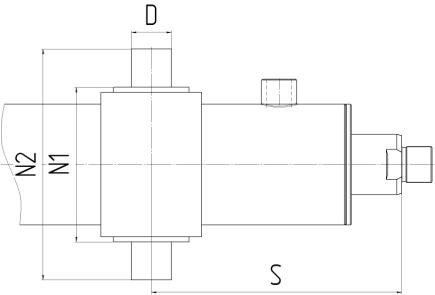 DDDс односторонним штокомс односторонним штокомс односторонним штокомс односторонним штокомс односторонним штокомс двухсторонним штокомс двухсторонним штокомс двухсторонним штокомс двухсторонним штокомс двухсторонним штокомс двухсторонним штокомс двухсторонним штокомс двухсторонним штокомDDD6.2 Тип крепления штока6.2 Тип крепления штока6.2 Тип крепления штока6.2 Тип крепления штока6.2 Тип крепления штока6.2 Тип крепления штока6.2 Тип крепления штока6.2 Тип крепления штока6.2 Тип крепления штока6.2 Тип крепления штока6.2 Тип крепления штока6.2 Тип крепления штока6.2 Тип крепления штокаN1N1N1С внутренней резьбой:С внутренней резьбой:С внутренней резьбой:С внутренней резьбой:С внутренней резьбой:С наружной резьбойС наружной резьбойС наружной резьбойС наружной резьбойС наружной резьбойС наружной резьбойС наружной резьбойС наружной резьбойN1N1N1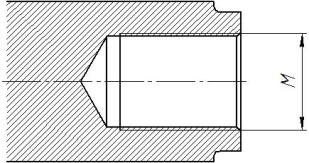 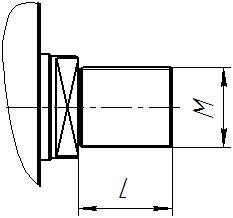 N2N2N2SSSПроушинаПроушинаПроушинаПроушинаПроушинаПроушинаПроушинаС сферическим шарниромС сферическим шарниромС сферическим шарниромС сферическим шарниромС сферическим шарниромС сферическим шарниромС сферическим шарниромМММММLLLLLLLL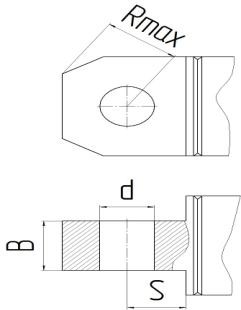 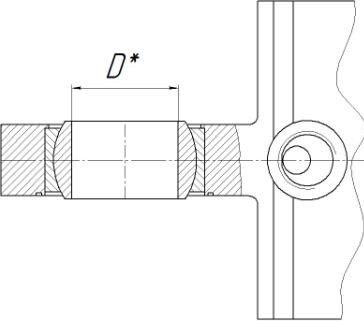 ПроушинаПроушинаПроушинаПроушинаС сферическим шарниромС сферическим шарниромС сферическим шарниромС сферическим шарниромС сферическим шарниромС сферическим шарниромС сферическим шарниромС сферическим шарниромС сферическим шарниром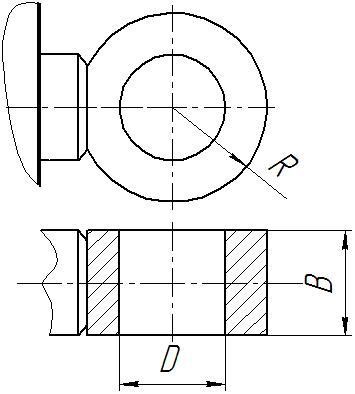 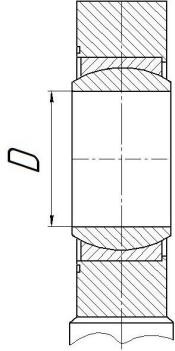 С подшипником скольжения (да/нет)С подшипником скольжения (да/нет)С подшипником скольжения (да/нет)С подшипником скольжения (да/нет)С подшипником скольжения (да/нет)С подшипником скольжения (да/нет)С подшипником скольжения (да/нет)С подшипником скольжения (да/нет)С подшипником скольжения (да/нет)С подшипником скольжения (да/нет)С подшипником скольжения (да/нет)С подшипником скольжения (да/нет)С подшипником скольжения (да/нет)С подшипником скольжения (да/нет)С подшипником скольжения (да/нет)С подшипником скольжения (да/нет)С подшипником скольжения (да/нет)С подшипником скольжения (да/нет)С подшипником скольжения (да/нет)С подшипником скольжения (да/нет)С подшипником скольжения (да/нет)С подшипником скольжения (да/нет)ddddBBBSSSSRmaxRmaxRmaxDDBBBBBBRRRRRФланец на корпусе: со стороны штока (поршня)Фланец на корпусе: со стороны штока (поршня)Фланец на корпусе: со стороны штока (поршня)Фланец на корпусе: со стороны штока (поршня)Фланец на корпусе: со стороны штока (поршня)Фланец на корпусе: со стороны штока (поршня)Фланец на корпусе: со стороны штока (поршня)Фланец на корпусе: со стороны штока (поршня)Фланец на корпусе: со стороны штока (поршня)Фланец на корпусе: со стороны штока (поршня)Фланец на корпусе: со стороны штока (поршня)Фланец на корпусе: со стороны штока (поршня)Фланец на корпусе: со стороны штока (поршня)Фланец на корпусе: со стороны штока (поршня)Ваш вариант крепления штока (эскиз):Ваш вариант крепления штока (эскиз):Ваш вариант крепления штока (эскиз):Ваш вариант крепления штока (эскиз):Ваш вариант крепления штока (эскиз):Ваш вариант крепления штока (эскиз):Ваш вариант крепления штока (эскиз):Ваш вариант крепления штока (эскиз):Ваш вариант крепления штока (эскиз):Ваш вариант крепления штока (эскиз):Ваш вариант крепления штока (эскиз):Ваш вариант крепления штока (эскиз):Ваш вариант крепления штока (эскиз):ddddDDD1D1D2D2NNBBSS6.4. Подвод рабочей жидкости6.4. Подвод рабочей жидкости6.4. Подвод рабочей жидкости6.4. Подвод рабочей жидкости6.4. Подвод рабочей жидкости6.4. Подвод рабочей жидкости6.4. Подвод рабочей жидкости6.4. Подвод рабочей жидкости6.4. Подвод рабочей жидкости6.4. Подвод рабочей жидкости6.4. Подвод рабочей жидкости6.4. Подвод рабочей жидкостиНа лапахНа лапахНа лапахНа лапахНа лапахНа лапахНа лапахНа лапахНа лапахНа лапахНа лапахНа лапахНа лапахНа лапахНа лапахНа лапахРезьба внутренняяРезьба внутренняяРезьба внутренняяРезьба внутренняя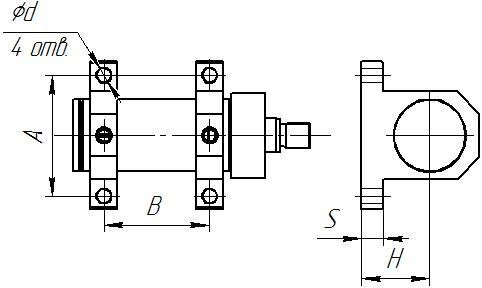 Резьба наружнаяРезьба наружнаяРезьба наружнаяРезьба наружнаяВаш вариант типа крепления гильзы (эскиз)Ваш вариант типа крепления гильзы (эскиз)Ваш вариант типа крепления гильзы (эскиз)Ваш вариант типа крепления гильзы (эскиз)Ваш вариант типа крепления гильзы (эскиз)Ваш вариант типа крепления гильзы (эскиз)Ваш вариант типа крепления гильзы (эскиз)Ваш вариант типа крепления гильзы (эскиз)Ваш вариант типа крепления гильзы (эскиз)Ваш вариант типа крепления гильзы (эскиз)Ваш вариант типа крепления гильзы (эскиз)Ваш вариант типа крепления гильзы (эскиз)AAABBBBdddSSSHHH